SEURAN NIMI/LOGO/KISALOGO	KILPAILUKUTSU	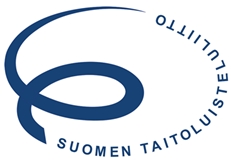 	PVMKILPAILUN NIMI JA AJANKOHTASeura ry kutsuu STLL:n rekisteröityjä ja kilpailupassin kaudelle 2020-2021 lunastaneita yksinluistelun sarja/lohko ja jäätanssin sarja/lohko xx kilpailuun.Paikka	Jäähallin nimi, osoite, karttalinkkiAika ja alustava aikataulu/kilpailujärjestys	Päivä ja kellonaika	SarjaTarkempi aikataulu ilmoitetaan kilpailuvahvistuksessa. Järjestävä seura varaa oikeudenaikataulumuutoksiin.Kilpailusarjat	sarja	LO/RT kesto/kerroin	VO/VT kesto/kerroinSM-junioreiden valintakilpailuissa vapaaohjelmaan pääsee lyhytohjelman 30 parasta luistelijaa.kutsu/aluekilpailut: XX-sarjan lyhytohjelman yy parasta luistelijaa pääsee vapaaohjelmaan Säännöt	Kilpailussa noudatetaan ISU:n ja STLL:n kilpailusääntöjä kaudelle 2020-2021.Tarvittaessa luistelijat voidaan jakaa ikäryhmiin.Kentän koko	zz x yy metriäArviointi	Käytössä on ISU-arviointi / (laajennettu) tähtiarviointi / JÄPI-arviointiArvioijat	(STLL on nimennyt kilpailun arvioijat.) Arvioijat ilmoitetaan vahvistuksessa.IlmoittautuminenIlmoittautuminen on tehtävä sähköpostitse viimeistään pp.kk.20xx klo 20.00 mennessä osoitteeseen xx.xx@xx liitteenä olevalla lomakkeella.Alue/kutsukilpailut: Ennakkoilmoittautuminen lukumäärällä/sarja viimeistään xx.xx.20xx klo 20.00 mennessä. Järjestäjä vahvistaa xx.xx.20xx klo xx.xx kuinka monta luistelijaa/sarja seura saa ilmoittaa nimillä viimeistään xx.xx.20xx klo 20.00 mennessä.Ilmoittautumisessa on mainittava:seurakilpailijoiden etu- ja sukunimikilpailusarjasyntymäaikaseuran edustaja kilpailupaikalla(tieto testiin osallistumisesta)sähköpostiosoite vahvistusta vartensähköpostiosoite tai pankkiyhteystiedot arvioijien kululaskutusta varten (ei IC)Kilpailijoita ilmoittava seura vastaa siitä, että luistelijoiden kilpailupassit ja sarjaan vaadittavat elementtitesti on suoritettu/voimassa. Seura vakuuttaa myös, että kilpailuun nimetyillä valmentajilla ja seuran edustajilla on toimihenkilöpassi voimassa.Jälki-ilmoittautuminen on tehtävä viimeistään keskiviikkona xx.xx klo 20.00 mennessä ja tällöin ilmoittautumismaksu on kaksinkertainen.Osallistumisen peruuttaminen sääntökirjan kohdan 15 mukaisesti.IlmoittautumismaksutSarja	MaksuIlmoittautumismaksu on maksettava pp.kk.20xx mennessä seura ry tilille xx-xx.Merkitkää maksu KILPAILU/SEURA.(Arvioijien kulut laskutetaan osallistuneilta seuroilta jälkikäteen.)Suunniteltu ohjelma -lomakeAjan tasalla olevat lomakkeet on toimitettava viimeistään pp.kk.20xx klo 20.00 mennessä osoitteeseen xx.xx@xx. Lomakkeeseen myös täyttäjän nimi ja päiväys.Musiikki	Musiikkitiedostot on toimitettava mp3-tiedostona osoitteeseen xx.xx@xx pp.kk.20xx mennessä. Tiedostot pyydämme nimeämään SARJA_LUISTELIJA/PARI_SEURA_LO/VO. Kilpailijoiden musiikkitiedostot pyydetään toimittamaan seuroittain kootusti. Järjestävä seura sitoutuu hävittämään tiedostot välittömästi kilpailun jälkeen.Musiikista on oltava kilpailussa mukana myös varakopio (median nimi/formaatti).Elementtitestit	Kilpailussa suoritettavat yksinluistelun elementtitestit ilmoitetaan kilpailuilmoittautumisen yhteydessä liitteenä olevalla testi-ilmoittautumislomakkeella.Hoika-järjestelmässä luistelijat on oltava nimettyinä kyseiseen testitasoon. Huomatkaa elementtitestien 4, 5 ja 6 (SM-sarjat) kohdalla nimetä luistelija myös kaudelle 2021-2022.Arvonta	Kilpailusarjoissa, joissa on sekä lyhyt- että vapaaohjelma, vapaaohjelmakilpailut luistellaan lyhytohjelman tulosten käänteisessä järjestyksessä. Jäätanssissa vapaatanssin luistelujärjestys on kuviotanssien/rytmitanssin tulosten käänteisessä järjestyksessä.Ruokailu	Ruokailujärjestelyt kilpailijoilleRuokailujärjestelyt valmentajille ja arvioijille.Pääsyliput	Pääsylippujen hinnatPääsylippujen myyntipaikka ja -aikaMuuta huomioitavaaKilpailun nettisivutwww.xxxx.yyKilpailun johtaja	NimiYhteystiedot (sähköpostiosoite ja puhelinnumero)Jakelu	Kutsutut seurat: luettelo, STLL, arvioijatLiitteet	IlmoittautumislomakeYL testi-ilmoittautumislomakeSuunniteltu ohjelma –lomake(Majoitustarjous)xxxxxxxxxxxxxx, tytötxx, pojatxx, naisetxx, miehetxx, jäätanssijne.xxxxPaikkaAika(X)Arvonta suoritetaan ISUCalcFS tuloslaskentaohjelman satunnaistoiminnolla (random)3 päivää ennen kisaaxx.xx.202xklo xx.xxArvonta suoritetaan paikan päälläArvonnan aika ja paikka ilmoitetaan vahvistuksessa